Akademska godina: 2023./2024.Izvedbeni plan nastave Početak i završetak  te satnica izvođenja nastave utvrđeni su akademskim kalendarom i rasporedom nastave. CILJ PREDMETA: Cilj predmeta je upoznati studente s terenskim metodama uzorkovanja tla i biljnog materijala, te laboratorijskim analizama fizikalnih i kemijskih značajki koje se izrađuju za potrebe gnojidbe. Prema načelima ekološke i održive poljoprivredne proizvodnje studenti će biti osposobljeni za izračunavanje količine potrebnih gnojiva sukladno dobroj poljoprivrednoj praksi.Nastavne jedinice, oblici nastave i mjesta izvođenja Točna satnica izvođenja nastave (početak i završetak pojedinog oblika nastave) odrađuje se prema rasporedu nastave koji je istaknut na službenim Internet stranicama Učilišta.2. Način polaganja ispita i način ocjenjivanjaMoguće je ispit položiti putem kolokvija (pismeni i usmeni kolokvij, ukupno dva kolokvija) tijekom izvođenja nastave ili se polaže nakon odslušanih predavanja i vježbi (pismeni i usmeni ispit). Polažu se dva kolokvija (pismeno i usmeno Analize tla; pismeno gnojiva i analize gnojiva i biljnog materijala). Uvjet za izlazak na ispit su odslušana predavanja i vježbe te izrađeno stručno izvješće. Pismeni kolokvij sastoji se od 10 pitanja (bodovi od 0 do 10), a način ocjenjivanja je sljedeći:Pismeni kolokvij sastoji se od 10 pitanja, a način ocjenjivanja je sljedeći:Studenti koji ne zadovolje imaju pravo na jedan popravni kolokvij. Studenti koji nisu položili kolokvije kod svakog nastavnika posebno polažu ispit koji se sastoji iz pismenog i usmenog dijela. Analize tla studenti polažu na pismenom i usmenom kolokviju, a srednja ocjena je rezultat polaganja. Studenti koji ne polože mogu polagati jedan popravni kolokvij. Iz analiza gnojiva i biljnog materijala način polaganja je isti.  Polažu ukupno dva kolokvija. Studenti koji nisu položili kolokvije polažu ispit koji se sastoji iz pismenog i usmenog dijela. Konačna ocjena dobije se na sljedeći način:3. Ispitni rokovi i konzultacijeU zimskom ispitnom roku (veljača) daju se dva roka, a u ljetnom tri (lipanj, srpanj) i jesenskom dva (rujan). U ostalim mjesecima, osim kolovoza daje se po jedan ispitni rok.Konzultacije se održavaju prema dogovoru.Ishodi učenja i način provjere5. Literatura:Obavezna:Vukadinović, V., Vukadinović, Vesna (2013): Ishrana bilja. Udžbenik, III dopunjeno izdanje, Sveučilište u Osijeku, Osijek, 442 str.Pernar, N., Bakšić, D., Perković, I. (2013): Terenska i laboratorijska istraživanja tla. Udžbenik, Sveučilište u Zagrebu, Zagreb, 192 str. Šimunić, I., Špoljar, A., Peremin Volf Tomislava (2007): Vježbe iz tloznanstva i popravka tla, skripta, Visoko gospodarsko učilište u Križevcima, Križevci, 68 str.Dopunska:Bašić, F. (1982): Pedologija. Poljoprivredni institut Križevci, Sveučilište u Zagrebu, Zagreb.Škorić, A. (1986): Priručnik za pedološka istraživanja. Fakultet poljoprivrednih znanosti Sveučilišta u Zagrebu, Zagreb.Špoljar, A. (2015): Pedologija. Udžbenik, Visoko gospodarsko učilište u Križevcima, Križevci, 223. str.Vukadinović, B., Bertić, B. (2013): Filozofija gnojidbe. Studio HS Internet do.o., Osijek, 127 str.6. Mogućnost izvođenja nastave na stranom jeziku NEKriževci, rujan 2023.Nositelj kolegija:                                                   Dr. sc. Andrija Špoljar, prof. sruč. stud.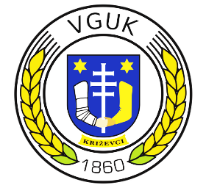 VELEUČILIŠTE U KRIŽEVCIMAObrazac izvedbenog plana nastaveIzdanje: travanj 2017. Oznaka: Prilog 5/SOUK/A 4.3.1. VELEUČILIŠTE U KRIŽEVCIMAObrazac izvedbenog plana nastaveIzdanje: travanj 2017. Oznaka: Prilog 5/SOUK/A 4.3.1. Studij:Stručni diplomski studij PoljoprivredaStručni diplomski studij PoljoprivredaKolegij:Analize tla i gnojidba Analize tla i gnojidba Šifra: 141707Status: izborniSemestar: IIIECTS bodovi: 6Nositelj: Dr. sc. Andrija Špoljar, prof. struč, stud.Dr. sc. Andrija Špoljar, prof. struč, stud.Suradnici: Dr. sc. Ivka Kvaternjak, prof. struč. stud.Dr. sc. Ivka Kvaternjak, prof. struč. stud.Oblik nastave:Sati nastave  Sati nastave  Predavanja4040Vježbe2020Nastavna jedinicaNastavna jedinicaNastavna jedinicaOblici nastave (broj sati izvođenja)Oblici nastave (broj sati izvođenja)Mjesto izvođenja nastaveMjesto izvođenja nastaveNastavna jedinicaNastavna jedinicaNastavna jedinicaPV/S/PZMjesto izvođenja nastaveMjesto izvođenja nastave1.Uvod; Načini uzimanja uzoraka tla i biljnog materijalaUvod; Načini uzimanja uzoraka tla i biljnog materijalaUvod; Načini uzimanja uzoraka tla i biljnog materijala4PredavaonicaPredavaonica2.Uzimanje uzoraka mineralnog  i organskog gnojivaUzimanje uzoraka mineralnog  i organskog gnojivaUzimanje uzoraka mineralnog  i organskog gnojiva3PredavaonicaPredavaonica3.Priprema uzoraka tla i biljnog materijala za analizePriprema uzoraka tla i biljnog materijala za analizePriprema uzoraka tla i biljnog materijala za analize3PredavaonicaPredavaonica4.Analize temeljnih svojstava mineralnih gnojivaAnalize temeljnih svojstava mineralnih gnojivaAnalize temeljnih svojstava mineralnih gnojiva3PredavaonicaPredavaonica5.Analize temeljnih svojstava organskih gnojivaAnalize temeljnih svojstava organskih gnojivaAnalize temeljnih svojstava organskih gnojiva4PredavaonicaPredavaonica6.Tumačenje rezultata analizaTumačenje rezultata analizaTumačenje rezultata analiza3PredavaonicaPredavaonica7.Uvod u analize tla; Terenska pedološka istraživanjaUvod u analize tla; Terenska pedološka istraživanjaUvod u analize tla; Terenska pedološka istraživanja5PredavaonicaPredavaonica8.Laboratorijska analitika (fizikalne i kemijske značajke tla)Laboratorijska analitika (fizikalne i kemijske značajke tla)Laboratorijska analitika (fizikalne i kemijske značajke tla)5PredavaonicaPredavaonica9.Kategorije i parametri za motrenje poljoprivrednih tala RHKategorije i parametri za motrenje poljoprivrednih tala RHKategorije i parametri za motrenje poljoprivrednih tala RH5PredavaonicaPredavaonica10Kategorije i parametri za motrenje onečišćenih tala RHKategorije i parametri za motrenje onečišćenih tala RHKategorije i parametri za motrenje onečišćenih tala RH5PredavaonicaPredavaonica11.Izračunavanje količine mineralnih gnojiva za optimalnu ishranu različitih kulturaIzračunavanje količine mineralnih gnojiva za optimalnu ishranu različitih kulturaIzračunavanje količine mineralnih gnojiva za optimalnu ishranu različitih kultura5Učilišno pokušalište, laboratorijUčilišno pokušalište, laboratorij12.Izračunavanje optimalne gnojidbe organskim gnojivima i potrebne količine materijala za kalcifikaciju za različite uvjete proizvodnjeIzračunavanje optimalne gnojidbe organskim gnojivima i potrebne količine materijala za kalcifikaciju za različite uvjete proizvodnjeIzračunavanje optimalne gnojidbe organskim gnojivima i potrebne količine materijala za kalcifikaciju za različite uvjete proizvodnje5Učilišno polušalište, laboratorijUčilišno polušalište, laboratorij13.Fizikalne značajke tla (mehanički sastav, kapaciteti tla za vodu, gustoće tla, ukupni porozitet, kapacitet tla za zrak, hidropedološka računanja)Fizikalne značajke tla (mehanički sastav, kapaciteti tla za vodu, gustoće tla, ukupni porozitet, kapacitet tla za zrak, hidropedološka računanja)Fizikalne značajke tla (mehanički sastav, kapaciteti tla za vodu, gustoće tla, ukupni porozitet, kapacitet tla za zrak, hidropedološka računanja)5Učilišno pokušalište, laboratorijUčilišno pokušalište, laboratorij14.Kemijske značajke tla (količina humusa, adsorpcijski kompleks tla, reakcija tla, hidrolitska kiselost)Kemijske značajke tla (količina humusa, adsorpcijski kompleks tla, reakcija tla, hidrolitska kiselost)Kemijske značajke tla (količina humusa, adsorpcijski kompleks tla, reakcija tla, hidrolitska kiselost)5Učilišno pokušalište, laboratorijUčilišno pokušalište, laboratorijUkupnoUkupnoUkupno4020P = predavanjaP = predavanjaP = predavanjaV = vježbeS = seminari PZ = integrirani projektni zadatakPZ = integrirani projektni zadatakPZ = integrirani projektni zadatakOcjena% usvojenosti ishoda učenjadovoljan60-69 %dobar70-79 %vrlo dobar80-89 %izvrstan90-100 %Aktivnost koja se ocjenjujeOpterećenje % Aktivnost na nastavi i uredno pohađanje25 %Vježbe (stručno izvješće)35 %Pismeni i usmeni ispit40%ISHODI UČENJASADRŽAJ/NAČIN UČENJAVREDNOVANJEPOTREBNO VRIJEME,SATI1.Definirati osnovne pojmove iz analiza tla i gnojidbe1.-14. Uzimanje uzoraka, terenska i laboratorijska istraživanja, trajno motrenje tala, predavanje/raspravaPutem kolokvija:kolokvij 1: analize tla, esejski tip zadatkakolokvij 2: gnojidba, računski tip zadatka402.Opisati postupke izrade terenskih i laboratorijskih istraživanja1.-14. Uzimanje uzoraka, terenska i laboratorijska istraživanja, trajno motrenje tala, predavanje/raspravaPutem kolokvija:kolokvij 1: analize tla, esejski tip zadatkakolokvij 2: gnojidba, računski tip zadatka403.Izraditi laboratorijske analize1.8. Laboratorijska istraživanja – izrada analiza tla/vježbeProvjerava se znanje (metode izrade analiza) studenta putem kolokvija 1, esejski tip zadatka 304.Interpretirati laboratorijske podatke1.8. Laboratorijska istraživanja – interpretacija dobivenih analitičkih podataka/kabinetske vježbeProvjerava se točnost interpretacije dobivenih vrijednosti u stručnom izvješću (forma -25%, poznavanje gradiva - 50%, ispravnost zaključivanja – 25%)105.Izračunati količine potrebnih gnojiva prema načelima održive i ekološke poljoprivredne proizvodnje11., 12. Izračunavanje količine mineralnih gnojiva za optimalnu ishranu različitih kultura, izračunavanje potrebnih količina materijala za kalcifikaciju/kabinetske vježbekolokvij 2: gnojidba, računski tip zadatka, student dobiva više zadataka, a provjerava se točnost izračuna (točnost 75%, vještina 25%)106.Koristiti suvremene računalne tehnologije1.-14. Terenska istraživanja, analize tla, izračun količine gnojiva i materijala za kalcifikaciju, izrada tablica i grafikona, pisanje teksta/praktični rad kod kuće Provjera kvalitete stručnog izvješća (forma -25%, poznavanje gradiva - 50%, ispravnost zaključivanja – 25%)107.Preporučiti gnojidbu tla prema načelima dobre poljoprivredne prakse1.-14.Terenska istraživanja, analize tla, izračun količine gnojiva i materijala za kalcifikaciju, pisanje preporuka/praktični rad kod kućeProvjera kvalitete stručnog izvješća (forma -25%, poznavanje gradiva - 50%, ispravnost zaključivanja – 25%)148.Pisati stručna izvješća1.-14.Terenska istraživanja, analize tla, izračun količine gnojiva i materijala za kalcifikaciju, izrada stručnog izvješća/praktični rad kod kućeProvjera kvalitete stručnog izvješća (forma -25%, poznavanje gradiva - 50%, ispravnost zaključivanja – 25%)46